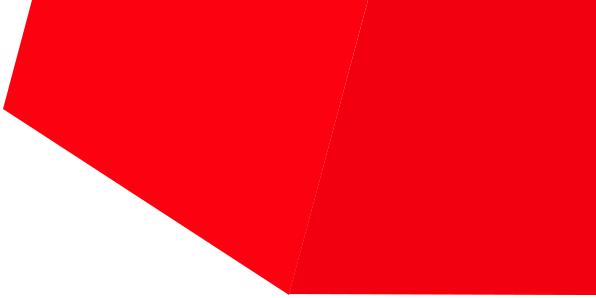 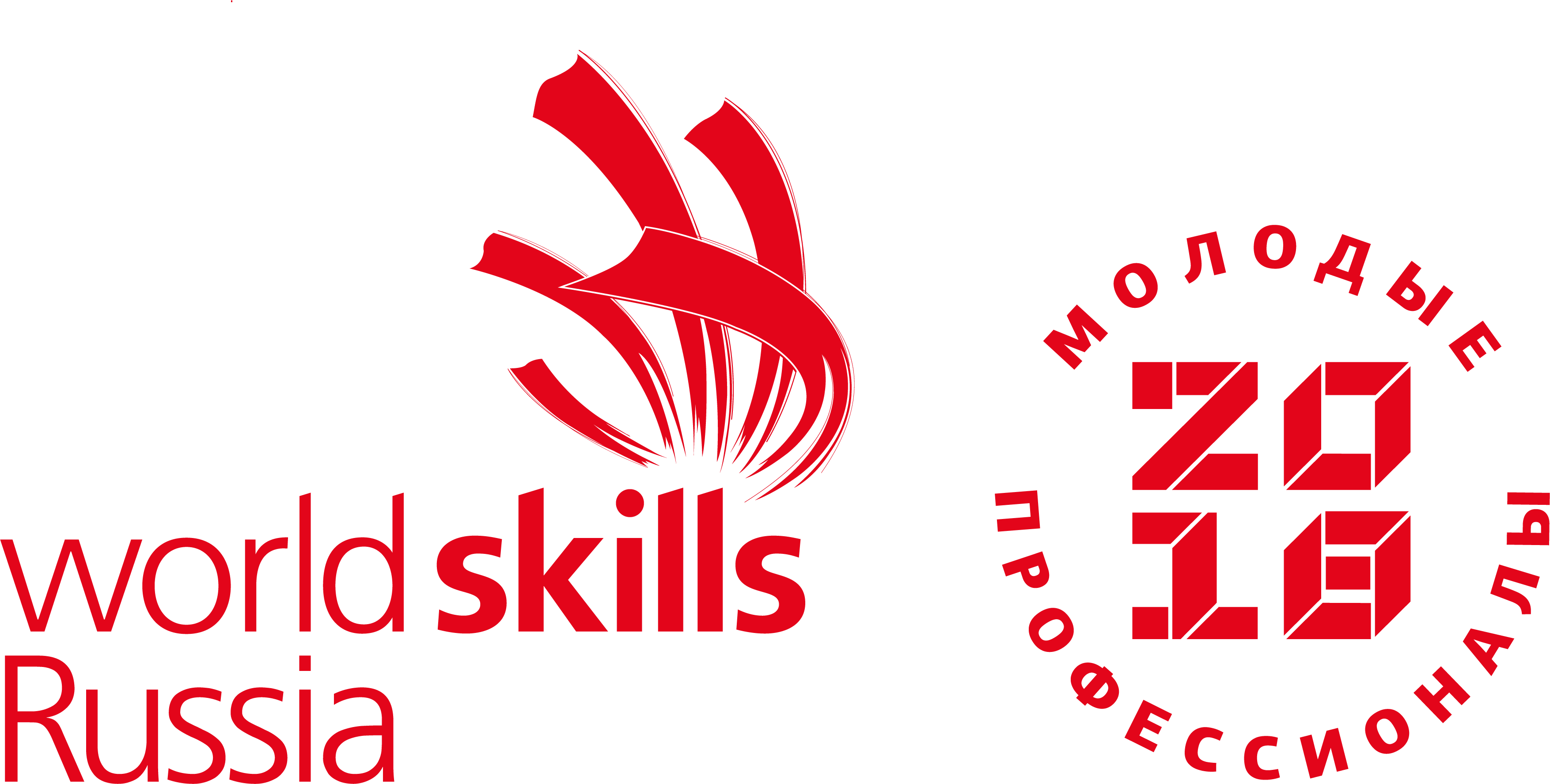 		Список экспертов по компетенции«Поварское дело»№ п/пФ.И.О. экспертаНаименование профессиональной образовательной организацииКомпетенция «Поварское дело»Компетенция «Поварское дело»Компетенция «Поварское дело»Савинова Нонна АлимовнаГлавный экспертТрудова Лариса АлексеевнаСертифицированный экспертВеселова Олеся ИгоревнаГосударственное автономное профессиональное образовательное  учреждение Мурманской области «Апатитский политехнический колледж имени Голованова Г.А.»Хоботова Лариса МихайловнаГосударственное автономное профессиональное образовательное  учреждение Мурманской области «Мурманский индустриальный колледж»Чистякова Елена Петровна Государственное автономное профессиональное образовательное  учреждение Мурманской области «Мурманский колледж экономики и информационных технологий»Бабиков Денис ВасильевичГосударственное автономное профессиональное образовательное  учреждение Мурманской области «Мурманский строительный колледж им. Н.Е. МОМОТА»Смирнова Анжела МихайловнаГосударственное автономное профессиональное образовательное  учреждение Мурманской области «Кольский транспортный колледж»Пашкова Ирина АнатольевнаГосударственное автономное профессиональное образовательное  учреждение Мурманской области «Кандалакшский индустриальный колледж»Павлова Елена НиколаевнаЗаведующая производством столовой СОШ №-7 г. Апатиты  Новосёлова Наталья АлексеевнаЗаведующая производством столовойСОШ №15 г. АпатитыСтепанова Наталья НиколаевнаПовар-бригадир ресторана  
«Заполярье», г. Апатиты  ул. Ленина,  д.31-АГончарова Наталья НиколаевнаГенеральный директор ООО "АрктикФуд" г. КировскПрудиус Нина ИгоревнаЗаведующая производством ООО "АрктикФуд" г. Кировск